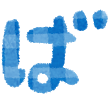 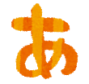 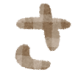 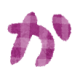 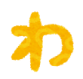 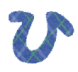 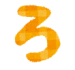 親子で登園して歌ったり、ダンスをしたり、幼稚園の先生やお友達と楽しく遊びます。園長やベテラン教諭が子育ての相談にも応じます。入会をご希望の方は、右の申込書にご記入の上、お申込下さい。お待ちしています。①対　　象　　　2歳以上の未就園のお子様と保護者②保育時間　　　10：30～11：30　（10時開門　12時閉門）③定　　員　　　60組程度　	④会　　費　　　入会金1,000円(保険料、名札代)　会費1,000円　合計2,000円（税込）⑤申込方法　　　申込書に入会金、会費を添えてお申し込み下さい。　★3月5日（月）受付開始！　	⑥参加方法　　　準備のため、毎回、必ず予約をお願いします。⑦持ってくる物　	水筒、タオル、室内履き(必要な方)、出席カード、保護者名札(初回に渡します)動きやすく、汚れてもよい服装でお越し下さい。毎回、終了時に給食の玄米焼きおにぎりを試食致します。お楽しみに・・・。※日程や内容は、変更になる場合があります。　当日の朝HPをご覧下さい。※あさかわ広場後期の募集は、10月から行います。　　　お問合せは・・・浅川幼稚園　〒807-0873　八幡西区藤原3丁目19-1　電話　０９３－６０３－２７４７前期日程前期日程プログラム１5月12日（土）はじめまして　　（名刺を忘れずに）２5月25日（金）年長児と遊ぼう３6月14日（木）年中児と遊ぼう４7月7日（土）七夕飾りを作ろう５9月1日（土）水遊び♪６10月5日（金）ちびっこ運動会７10月27日（土）段ボール・新聞紙で遊ぼう